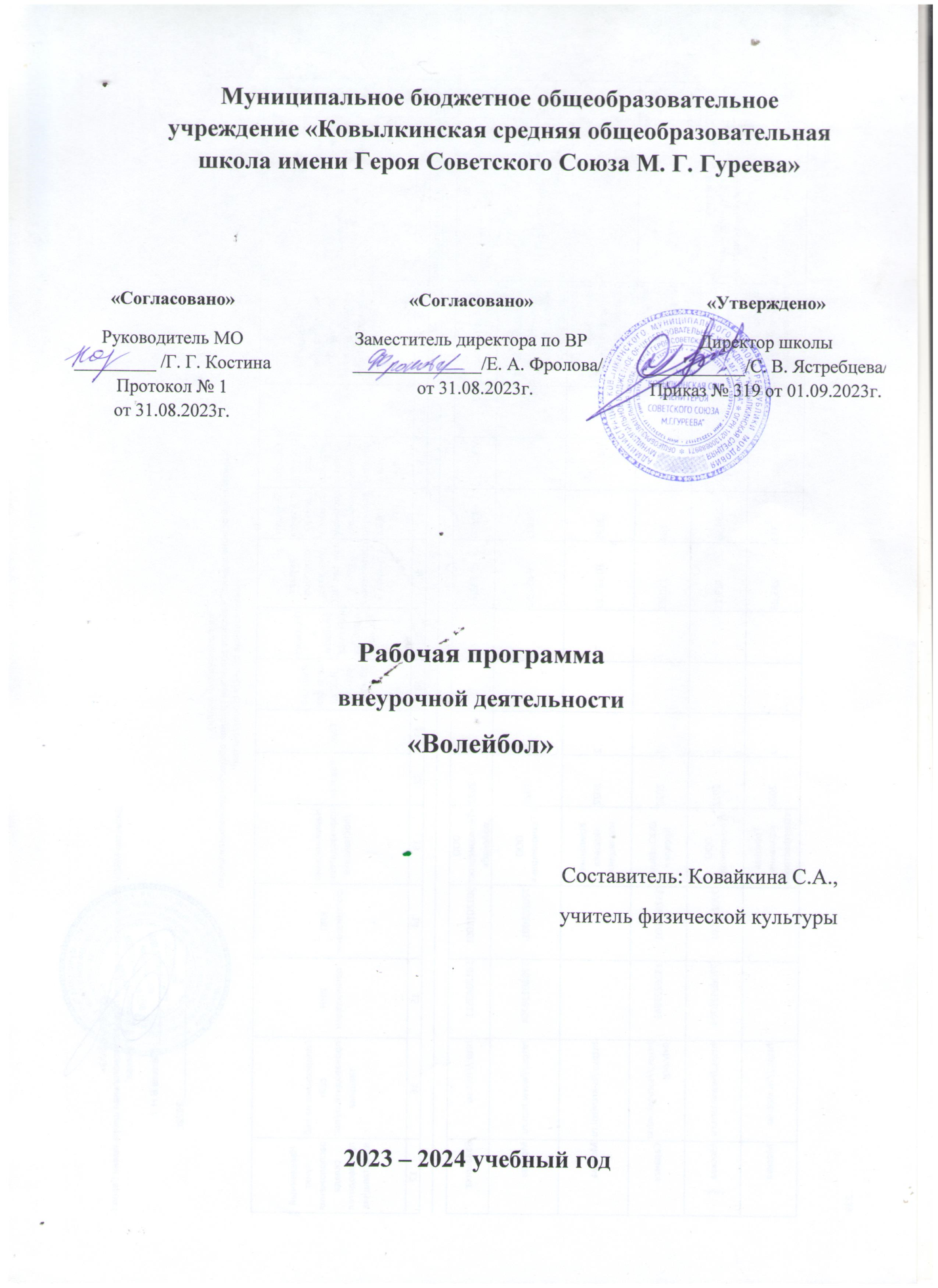 Пояснительная записка.Рабочая программа внеурочной деятельности «Волейбол» предназначена для физкультурно-спортивной и оздоровительной работы с учащимися 5–9 классов общеобразовательной школы базового уровня, программа  “Волейбол” по духовно-нравственному направлению разработана для учащихся 5-9 классов в соответствии с новыми требованиями ФГОС ООО. В программе представлены доступные для учащихся упражнения, способствующие овладению элементами техники и тактики игры в волейбол, развитию физических способностей.	Нормативно-правовой и документальной базой программы внеурочной деятельности по формированию культуры здоровья учащихся являются:Закон Российской Федерации «Об образовании».Федеральный государственный образовательный стандарт.СанПиН 2.4.2.1178-02 «Гигиенические требования к режиму учебно-воспитательного процесса» (Приказ Минздрава от 28.11.2002) раздел 2.9;Федеральный закон от 20.03.1999 № 52-ФЗ «О санитарно-эпидемиологическом благополучии населения».Постановление Правительства Российской Федерации от 23.03.2001 № 224 «О проведении эксперимента по совершенствованию структуры и содержания общего образования» в части сохранения и укрепления здоровья школьников.Гигиенические требования к условиям реализации основной образовательной программы начального общего образования (2009 г.).	Данная программа направлена на формирование, сохранение и укрепление здоровья учащихся, в её основу положены культурологический и личностно-ориентированный подходы. Программа внеурочной деятельности по физкультурно-спортивному и оздоровительному направлению «Волейбол» носит образовательно-воспитательный характер и направлена на осуществление следующих целей: укрепление здоровья, физического развития и подготовленности; воспитание личностных качеств; освоение и совершенствование жизненно важных двигательных навыков, основ спортивной техники избранного вида спорта.	Цели конкретизированы следующими задачами:Пропаганда здорового образа жизни, укрепление здоровья, содействие гармоническому физическому развитию занимающихся.Популяризация волейбола как вида спорта и активного отдыха.Формирование у учащихся устойчивого интереса к занятиям волейболом.Обучение технике и тактике игры в волейбол.Развитие физических способностей (силовых, скоростных, скоростно-силовых, координационных, а также выносливости, гибкости).Формирование у учащихся необходимых теоретических знаний.Воспитание моральных и волевых качеств.Особенности реализации программы внеурочной деятельности: количество часов и место проведения занятий
Программа внеурочной деятельности по физкультурно-спортивному и оздоровительному направлению «Волейбол» предназначена для учащихся 5–9 классов, составлена в соответствии с возрастными особенностями и рассчитана на 34часа в год. Время одного занятия – 45 минут продолжительность соответствует рекомендациям СанПиНа.	Занятия проводятся в спортивном зале или на пришкольной спортивной площадке. Содержание изучаемого курсаПеремещенияСтойка игрока (исходные положения).  Перемещение в стойке приставными шагами: правым и левым боком, лицом вперёд. Сочетание способов перемещений (бег, остановки, повороты, прыжки вверх)Передачи мячаПередача сверху двумя руками вперёд-вверх (в опорном положении).  Передача сверху двумя руками в прыжке (вдоль сетки и через сетку). Передача сверху двумя руками, стоя спиной в направлении передачи. Передача снизу двумя руками над собой. Передача снизу двумя руками в парах.Подачи мячаНижняя прямая. Верхняя прямая. Подача в прыжке. Нападающие (атакующие) ударыПрямой нападающий удар (по ходу). Нападающий удар с переводом вправо (влево).Приём мячаПриём снизу двумя руками. Приём сверху двумя руками. Приём мяча, отражённого сеткой.Блокирование атакующих ударовОдиночное блокирование. Групповое блокирование (вдвоём, втроём). Страховка при блокировании. Тактические игрыИндивидуальные тактические действия в нападении, защите. Групповые тактические действия в нападении, защите. Командные тактические действия в нападении, защите. Двусторонняя учебная игра. Подвижные игры и эстафетыИгры и эстафеты на закрепление и совершенствование технических приёмов и тактических действий. Игры, развивающие физические способности. Физическая подготовкаРазвитие скоростных, скоростно-силовых, координационных способностей, выносливости, гибкости.Судейская практика Судейство учебной игры в волейбол.Планируемые результаты освоения курса «Волейбол».Личностные результаты:- Адаптация ребенка к условиям детско-взрослой общности; -Удовлетворенность ребенком своей деятельностью в объединении дополнительного образования, самореализация; -Повышение творческой активности ребенка, проявление инициативы и любознательности; - Формирование ценностных ориентаций; - Формирование мотивов к конструктивному взаимодействию и сотрудничеству со сверстниками и педагогами; - Навыки в изложении своих мыслей, взглядов; - Навыки конструктивного взаимодействия в конфликтных ситуациях, толерантное отношение; - Развитие жизненных, социальных компетенций, таких как: автономность (способность делать выбор и контролировать личную и общественную жизнь); ответственность (способность принимать ответственность за свои действия и их последействия); мировоззрение (следование социально значимым ценностям); социальный интерес (способность интересоваться другими и принимать участие в их жизни; готовность к сотрудничеству и помощи даже при неблагоприятных и затруднительных обстоятельствах; склонность человека давать другим больше, чем требовать); патриотизм и гражданская позиция (проявление гражданско-патриотических чувств); культура целеполагания (умение ставить цели и их достигать, не ущемляя прав и свобод окружающих людей); умение "презентовать" себя.  - дисциплинированность, трудолюбие, упорство в достижении поставленных целей; -умение управлять своими эмоциями в различных ситуациях; -умение оказывать помощь своим сверстникам. Первый уровень: усвоение школьником социально значимых знаний. Это в первую очередь знание норм и традиций того общества, в котором он живёт. Знание об истории волейбола и развития его в нашей стране. Второй уровень: развитие социально значимых отношений. Формировать положительное отношение к систематическим занятиям волейболом. Учить взаимоотношению в команде. Развивать чувство патриотизма, любви к Родине и физическому труду. Учить ценить своё здоровье и неприязнь к вредным привычкам. Третий уровень: приобретение школьником опыта осуществления социально значимых действий. Понимать роль волейбола в укреплении здоровья. Научить школьников самостоятельно составлять свой режим дня и график тренировок. Уметь самостоятельно подбирать упражнения для своего физического развития.Метапредметные результаты: -определять наиболее эффективные способы достижения результата; -умение находить ошибки при выполнении заданий и уметь их исправлять; -умение объективно оценивать результаты собственного труда, находить возможности и способы их улучшения. - Умение самостоятельно определять цели своего обучения, ставить и формулировать для себя новые задачи в учебе и познавательной деятельности, развивать мотивы и интересы своей познавательной деятельности; -Умение самостоятельно планировать пути достижения целей, в том числе альтернативные, осознанно выбирать наиболее эффективные способы решения учебных и познавательных задач; -Умение соотносить свои действия с планируемыми результатами, осуществлять контроль своей деятельности в процессе достижения результата, определять способы действий в рамках предложенных условий и требований, корректировать свои действия в соответствии с изменяющейся ситуацией; -Умение оценивать правильность выполнения учебной задачи, собственные возможности ее решения; -Владение основами самоконтроля, самооценки, принятия решений и осуществления осознанного выбора в учебной и познавательной деятельности;Учащиеся научатся: Следовать при выполнении задания инструкциям учителя Понимать цель выполняемых действий Различать подвижные и спортивные игры Учащиеся получат возможность научиться: Принимать решения связанные с игровыми действиями; Взаимодействовать друг с другом на площадке, договариваться и приходить к общему решению, работая в паре. Предметные результаты: -формирование знаний о волейболе и его роли в укреплении здоровья; - умение рационально распределять своё время в режиме дня, выполнять утреннюю зарядку; - умение вести наблюдение за показателями своего физического развития -иметь представление об истории развития волейбола в России; о правилах личной гигиены, профилактики травматизма -технически правильно выполнять двигательные действия в волейболе. • планирование занятий специальными упражнениями в режиме дня, организация отдыха и досуга с использованием средств физической культуры; • изложение фактов истории развития игры»волейбол», характеристика её роли и значения в жизнедеятельности человека, связь с трудовой и военной деятельностью; • измерение (познание) индивидуальных показателей физического развития (длины и массы тела), развитие основных физических качеств; • представление спортивной игры «волейбол» как средства укрепления здоровья, физического развития и физической подготовки человека; • оказание посильной помощи и моральной поддержки сверстникам при выполнении учебных заданий, доброжелательное и уважительное отношение при объяснении ошибок и способов их устранения; • организация и проведение со сверстниками  игр и элементов соревнований, осуществление их объективного судейства; • бережное обращение с инвентарём и оборудованием, соблюдение требований техники безопасности к местам проведения; • организация и проведение тренировочных занятий с разной целевой направленностью, подбор для них физических упражнений и выполнение их с заданной дозировкой нагрузки; • характеристика физической нагрузки по показателю частоты пульса, регулирование её напряжённости во время занятий по развитию физических качеств; • взаимодействие со сверстниками по правилам проведения  игр и соревнований; • объяснение в доступной форме правил (техники) выполнения двигательных действий, анализ и поиск ошибок, исправление их; • подача строевых команд, подсчёт при выполнении специальных упражнений; • нахождение отличительных особенностей в выполнении двигательного действия разными учениками, выделение отличительных признаков и элементов; • выполнение технических действий из базовых элементов волейбола, применение их в игровой и соревновательной деятельности; • выполнение жизненно важных двигательных навыков и умений различными способами в различных условиях. Регулятивные УУД:-определять и формулировать цель деятельности на занятии с помощью учителя, а далее самостоятельно;-проговаривать последовательность действий;-уметь высказывать своё предположение (версию) на основе данного задания, -уметь работать по предложенному учителем плану, а в дальнейшем уметь самостоятельно планировать свою деятельность;средством формирования этих действий служит технология проблемного диалога на этапе изучения нового материала;-учиться совместно с учителем и другими воспитанниками давать эмоциональную оценку деятельности команды на занятии.Средством формирования этих действий служит технология оценивания образовательных достижений (учебных успехов).Познавательные УУД:-добывать новые знания: находить ответы на вопросы, используя разные источники информации, свой жизненный опыт и информацию, полученную на занятии;-перерабатывать полученную информацию: делать выводы в результате совместной работы всей команды;Средством формирования этих действий служит учебный материал и задания.Коммуникативные УУД:-умение донести свою позицию до других: оформлять свою мысль. Слушать и понимать речь других;-совместно договариваться о правилах общения и поведения в игре и следовать им;-учиться выполнять различные роли в группе (лидера, исполнителя, критика).Средством формирования этих действий служит организация работы в парах и малых группах.Тематический план№Наименование темтеорияпрактикаВсего1Вводное занятие. Инструктаж по Т.Б.12Правила игры в волейбол. Учебная игра.13Действие без мяча: имитация передачи мяча. Учебная игра.14Действия без мяча: имитация  нападающего удара. Игра.15 Правила игры в волейбол. Учебная игра.16Подача мяча: верхняя и нижняя, прямая. Учебная игра.17Подача мяча: верхняя боковая. Учебная игра.18Правила игры в волейбол. Учебная игра.19Передача мяча: сверху двумя руками с места. Учебная игра.110Передача мяча: в прыжке, после перемещения. Игра.111Передача мяча: из зоны в зону. Учебная игра.112Передача мяча: из глубины площадки к сетке. Игра.113Передача мяча: стоя у сетки сверху двумя руками. Игра.114Передача мяча: стоя спиной в направлении передачи. Игра.115Передача мяча: сверху из глубины площадки. Учебная игра.116Прием мяча: на задней линии от нижней прямой и боковой подачи. Учебная игра.117Прием мяча: нижней и верхней прямой подачи в зоне нападения.118Прием мяча: сверху двумя руками с падением в сторону на бедро и перекатом на спину. Учебная игра.119Прием мяча: с низу двумя руками и одной рукой с падением в перед на руку и перекатом на грудь. Учебная игра.120Нападающий удар через сетку: по ходу из зоны 3,4 и 2. Игра.121Нападающий удар через сетку: в зонах 4 и 2 с передачей из глубины площадки. Учебная игра.122Нападающий удар через сетку: из зоны 3 с высоких и средних передач. Учебная игра.123Нападающий удар через сетку: с удаленных от сетки передач. Игра.124Блокирование нападающих ударов: одиночные и групповые в зонах 4 и 2, выполненных с передачи из зоны 3. Учебная игра.125Блокирование нападающих ударов: по ходу, выполняемых из зон 4-3 и 2-3 в известном направлении. Учебная игра.126Индивидуальные тактические действия: выбор и способ отбивания мяча через сетку. Учебная игра.127Передача сверху двумя руками, кулаком снизу. Учебная игра.128Выбор места для выполнения блокирования нападающего удара.129Выбор места для выполнения нападающего удара. Игра.130Взаимодействие игроков передней линии в нападении. Игра.131Взаимодействие игроков задней и передней линии в нападении и при приеме подачи. Учебная игра.132Защитные действия игроков внутри линии при приеме подач. Игра.133Нападающие действия игроков передней линии при второй передачи. Учебная игра.134Система игры в защите. Соревнования между групп.1